Publicado en  el 15/12/2016 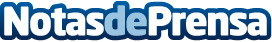 El Instituto de Seguridad Pública de Cataluña junto a la Universidad Internacional de Cataluña apuestan por la implantación de un máster en ciberdelincuencia Ambas instituciones han firmado un convenio de colaboración mediante el cual los profesionales que trabajan en este ámbito podrán recibir una formación más especializada Datos de contacto:Nota de prensa publicada en: https://www.notasdeprensa.es/el-instituto-de-seguridad-publica-de-cataluna_1 Categorias: Internacional Derecho Cataluña E-Commerce Ciberseguridad Universidades http://www.notasdeprensa.es